January 26, 2022To Whom It May Concern:We are glad to announce a new position at Tennessee Tech University.  We are looking for a qualified greenhouse manager.  Please circulate this ad to anyone you feel will be interested; we would like to speak to them.  Greenhouse Manager, Tech Farms, Tennessee Tech University. A complete position summary and application procedure is available at https://jobs.tntech.edu. Application screening date: February 9, 2022; open until filled. Tennessee Tech is committed to a diverse workforce by fostering an inclusive work environment for students, faculty, and staff. Successful candidates should have a demonstrated commitment and contribution to fostering and advancing equity, diversity and inclusion. Tennessee Tech is an Equal Opportunity/Affirmative Action employer.Thank you for your assistance helping us find the best manager possible.  Wings Up!
Darron L. Smith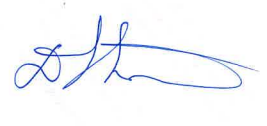 Dean of College of Agriculture and Human EcologyTennessee Tech UniversityCookeville, TNdarronsmith@tntech.edu